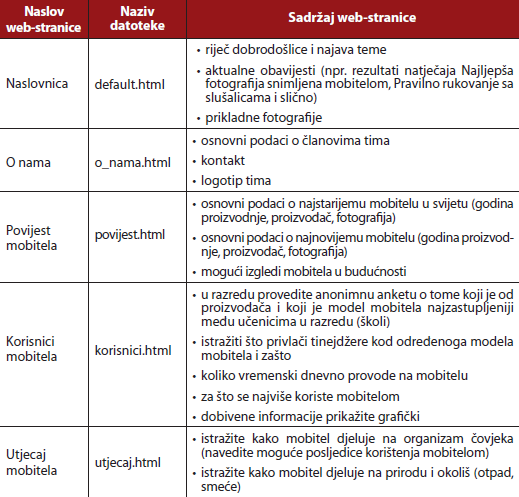 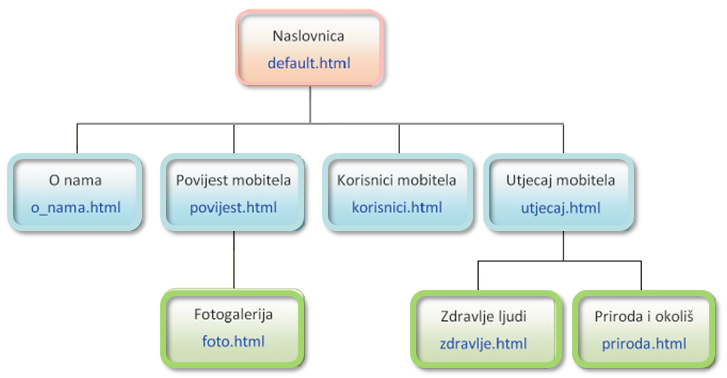 Dnevnik bilješki_web-mjestoDnevnik bilješki_web-mjestoDnevnik bilješki_web-mjestoDnevnik bilješki_web-mjestoDnevnik bilješki_web-mjestoDnevnik bilješki_web-mjestoTema 
web-mjestaUloga mobitela u svakidašnjemu životu tinejdžera: koliko nam uistinu koriste i uzrokuju li štetne posljedice na organizamUloga mobitela u svakidašnjemu životu tinejdžera: koliko nam uistinu koriste i uzrokuju li štetne posljedice na organizamUloga mobitela u svakidašnjemu životu tinejdžera: koliko nam uistinu koriste i uzrokuju li štetne posljedice na organizamUloga mobitela u svakidašnjemu životu tinejdžera: koliko nam uistinu koriste i uzrokuju li štetne posljedice na organizamUloga mobitela u svakidašnjemu životu tinejdžera: koliko nam uistinu koriste i uzrokuju li štetne posljedice na organizamČlan timaUloga člana u timuZaduženje člana timaNadnevak zaduženjaNadnevak izvršenjaObavljen zadatak (DA/NE)